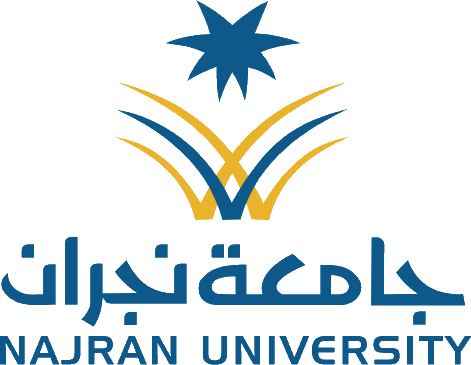 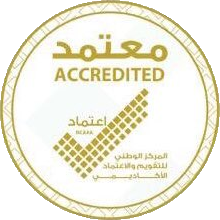 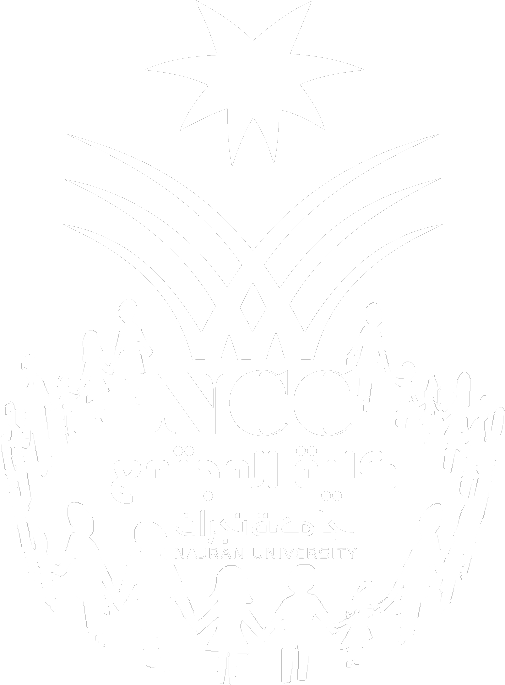 عنوان الفعاليةعنوان الفعاليةمنفذ الفعاليـــةمنفذ الفعاليـــةمنظم الفعاليةمنظم الفعاليةالفئة المستهدفةالفئة المستهدفة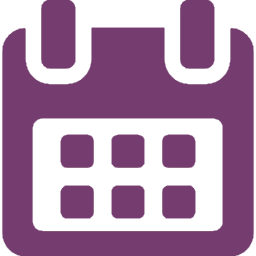 الخميس 12-12-1442هـالخميس 12-12-1442هـالخميس 12-12-1442هـ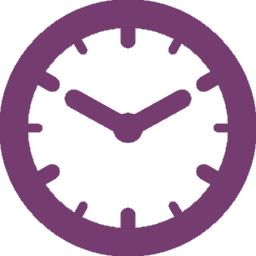 التاسعة صباحا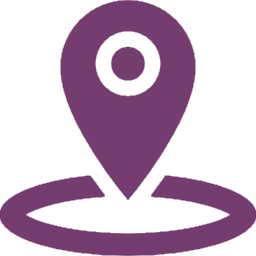 على الفصل الافتراضي: http://على الفصل الافتراضي: http://على الفصل الافتراضي: http://على الفصل الافتراضي: http://على الفصل الافتراضي: http://على الفصل الافتراضي: http://تعليمات وبيانات وملاحظات إضافية ان وجدتتعليمات وبيانات وملاحظات إضافية ان وجدتتعليمات وبيانات وملاحظات إضافية ان وجدتتعليمات وبيانات وملاحظات إضافية ان وجدتتعليمات وبيانات وملاحظات إضافية ان وجدتتعليمات وبيانات وملاحظات إضافية ان وجدتتعليمات وبيانات وملاحظات إضافية ان وجدت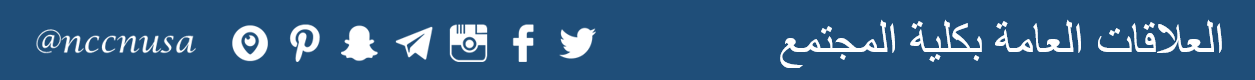 